平成２５年１１月１２日り	ん	ご	果	樹	課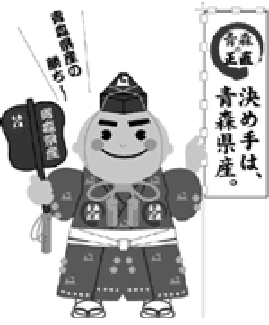 ２５年産りんごの販売価格（２５年１０月）について１	産地価格１０月の産地価格の平均は、１kg あたり１７５円で、前年に比べると１０８％、前３か年平均との対比で９２％、前５か年中庸３か年平均との対比では１０２％となった。    入荷量が少なかったことに加え、着色・食味ともに良好であったことから、価格は堅調に推移した。累計では、１kg 当たり１６６円で、前年対比１００％、前３か年平均対比９０％、前５か年中庸３か年平均対比９９％となった。（単位：円/kg、％）(注)価格は産地5市場及び県りんご商協連加入の主要組合員の加重平均(注)前５か年中庸３か年平均は、同月の過去5か年の中庸3か年平均値であり、過去5か年継続して数値のあるものについて算出している。２	消費地市場価格１０月の消費地市場価格は、１kg 当たり２４９円で、前年に比べると１０１％、前３ か年平均との対比で８８％、前５か年中庸３か年平均との対比では９８％となった。主力の「早生ふじ」をはじめ全般的に小玉傾向であったが、着色・食味ともに良好であったことから、価格はほぼ平年並みとなった。累計では、１kg 当たり２４８円で、前年対比９３％、前３か年平均対比９０％、前５ か年中庸３か年平均対比１００％となった。（単位：円/kg、％）(注)価格は主要５市場（東京、大阪、名古屋、福岡、札幌）の加重平均(注)前5か年中庸3か年平均は、同月の過去5か年の中庸3か年平均値であり、過去5か年継続して数値のあるものについて算出している。平成25年産りんご品種別平均価格【産地価格】	（単位：円／kg、％）※産地5市場及び県りんご商協連加入の主要組合員の平均価格（加重平均）である。※前5か年中庸3か年平均は、同月の過去5か年の中庸3か年平均値であり、過去5か年継続して数値のあるものについて算出している（以下の表について同じ）。※価格は消費税を含む（以下の表について同じ）。※その他は早生ふじを含む数値である（以下の表について同じ）。【消費地市場価格】	（単位：円／kg、％）※県外消費地市場（東京、大阪、名古屋、福岡、札幌の5市場）での県産りんごの平均価格（加重平均）である。平成25年産りんご県外出荷実績（単位：トン、％）※出荷実績は、生食用として県外に出荷されたものである。平成25年産りんご県外市場販売金額（単位：トン、円／kg、百万円、％）※県外市場及び輸出の合計（小口他、加工は含まない）である。平成25年産りんご加工実績（単位：トン、％）［財務省：貿易統計］区分９月１０月累 計２５年産138175166２４年産171162166対	比81108100前３か年平均162191185対	比859290前５か年中庸３か年平均146171168対	比9510299区分９月１０月累 計２５年産247249248２４年産299246265対	比8310193前３か年平均277282277対	比898890前５か年中庸３か年平均244254249対	比10198100区分区分つがる紅玉陸奥ジョナ王林ふじその他(早生ふじ)合計10月25年産111164258185138268146(154)17510月24年産116162197172121248136(146)16210月対比96101131108114108108(105)10810月前3か年平均127177233180156253177(190)19110月対比87931111038810682(81)9210月中庸3か年平均105153200164148238155(167)17110月対比1061071291139311394(92)10210月累計25年産141164258185138268144(157)16610月累計24年産183162197172121248140(147)16610月累計対比77101131108114108103(107)10010月累計前3か年平均163177233180156253177(193)18510月累計対比87931111038810681(81)9010月累計中庸3か年平均141153200164148238156(171)16810月累計対比1001071291139311392(92)99区分区分つがる紅玉陸奥ジョナ王林ふじその他(早生ふじ)合計10月25年産220283353237136270261(274)24910月24年産236277340257175322251(270)24610月対比93102104927884104(102)10110月前3か年平均249286385271201349300(318)28210月対比88999287687787(86)8810月中庸3か年平均219251346242201319281(298)25410月対比10011310298688593(92)9810月累計25年産240283353237136270257(274)24810月累計24年産273277340257175322256(270)26510月累計対比88102104927884101(102)9310月累計前3か年平均267286385271201349295(318)27710月累計対比90999287687787(86)9010月累計中庸3か年平均234251346242201319277(298)24910月累計対比10311310298688593(92)100区分区分つがる紅玉陸奥ジョナ王林ふじその他(早生ふじ)合計10月25年産5,10332317830992019,047(13,484)25,43910月24年産7,2302742356126416,609(11,547)24,72710月対比7111874148381500115(117)10310月前3か年平均5,185486311,6611002115,329(10,430)22,81410月対比986655509995124(129)11210月中庸3か年平均5,468525572,9051867014,124(9,540)23,84610月対比936230295329135(141)10710月累計25年産20,99532317830992022,292(13,560)44,57610月累計24年産20,5152742356126419,806(11,600)41,20910月累計対比10211874148381500113(117)10810月累計前3か年平均21,049486311,6611002118,634(10,549)41,98310月累計対比1006655509995120(129)10610月累計中庸3か年平均22,932528582,9051867017,522(9,985)44,19210月累計対比926129295329127(136)101区分区分数量単価金額10月25年産24,4682546,21610月24年産23,7702515,95810月対比10310110410月前3か年平均22,0372856,25210月対比111899910月中庸3か年平均22,8712585,98110月対比1079810410月累計25年産43,03325110,81010月累計24年産39,65427210,79410月累計対比1099210010月累計前3か年平均40,49328011,36110月累計対比106909510月累計中庸3か年平均42,66425310,55410月累計対比10199102区分区分原料集荷量原料処理量翌月繰越量10月25年産11,78810,1443,55410月24年産17,28514,4665,08110月対比68707010月前3か年平均13,98311,7853,98410月対比84868910月中庸3か年平均13,98311,7854,62310月対比84867710月累計25年産16,36712,81410月累計24年産23,46418,38410月累計対比707010月累計前3か年平均19,79015,80710月累計対比838110月累計中庸3か年平均19,79015,80710月累計対比8381区分区分数量左のうち台湾向け金額左のうち台湾向け9月25年産662026,3625,4569月24年産1025643,01220,7809月対比653661269月前3か年平均722730,7719,5459月対比917486579月中庸3か年平均1066240,34618,9929月対比623365299月累計25年産662026,3625,4569月累計24年産1025643,01220,7809月累計対比653661269月累計前3か年平均722730,7719,5459月累計対比917486579月累計中庸3か年平均1066240,34618,9929月累計対比62336529